5 октября 2012 года                                                                                                                  г. Санкт-ПетербургТелефон и телевизор – teXet TM-605TV!Компания «Электронные системы «Алкотел» представляет новую модель мобильного телефона teXet TM-605TV. Встроенный аналоговый ТВ-приемник, большой сенсорный экран и поддержка двух sim-карт – неоспоримые преимущества новинки.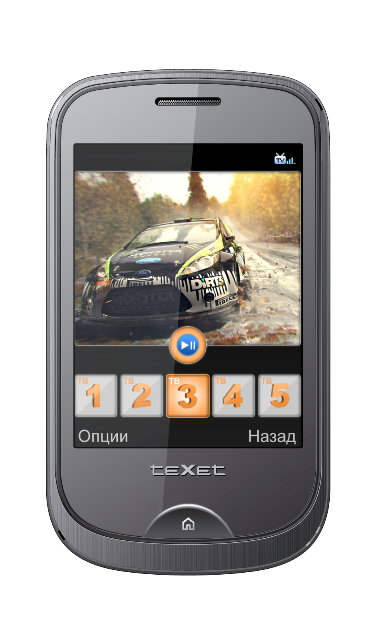 teXet TM-605TV – первый в ассортиментом ряду бренда телефон с интегрированным ТВ-модулем. Пользователи имеют возможность смотреть все доступные в регионе телеканалы в зависимости от своего местоположения и качества сигнала (параметры задаются при настройке ТВ). ТМ-605TV оснащен аналоговым модулем для приема сигнала, то есть просмотр ТВ не требует подключения к сети Интернет и будет бесплатным. Основным преимуществом модели является большой сенсорный дисплей с диагональю 3,2 дюйма, более свойственной смартфонам, находящимся в другом ценовом диапазоне. Разрешение экрана 320×240 пикселей, что вполне достаточно для обеспечения передачи качественного изображения под разными углами обзора.  Новинка поддерживает работу двух sim-карт. Возможность разграничения звонков, использования разных операторов сотовой связи или тарифных планов расширяет возможности teXet TM-605TV и позволяет сократить траты на мобильную телефонию.Мобильный телефон teXet обладает всем необходимым базовым мультимедийным функционалом: камерой 1.3 Мп с возможностью записи видео, MP3-плеером, видеопроигрывателем, FM-радио, а также ПО для чтения электронных книг, просмотра фото и возможностью установки JAVA-приложений. В модели реализована поддержка GPRS, WAP, для обмена файлами предусмотрен Bluetooth модуль. Расширить внутреннюю память устройства можно благодаря слоту microSD для карт памяти объемом до 16 ГБ.Мобильные телефоны, оснащенные TB-приемником – редкое решение на рынке цифровой техники. Если дополнительно принять в расчет, что teXet TM-605TV поддерживает работу двух sim-карт, обладает дисплеем с диагональю смартфонов, является мультимедийным устройством и имеет доступную цену, то подобное сочетание делает его привлекательным для существенной части покупателей, заинтересованных в приобретении бюджетных цифровых устройств. Рекомендованная розничная цена teXet TM-605TV составляет 2499 руб.Технические характеристики:Две активные sim-картыСтандарт GSM 900/1800/19003,2” сенсорный ЖК-дисплей 320х240 пикселейАналоговый ТВ-приемникКамера 1.3 МпFM-радио (87.5-108.0 МГц)GPRS Class 12; WAP 2.0; MMS 1.2; JAVABluetooth64-тональная полифонияВибровызовГромкая связьБыстрый наборmicroSD слот (поддержка карт до 16 ГБ)Поддерживаемые форматы: 
видео: 3GP, MP4;
аудио: MP3, AMR, MID; 
текст: TXT, PDB; 
изображения: JPG, JPEG, BMP, GIF.Интерфейсы: microUSB, 3.5 mm mini jackЛитий-ионный аккумулятор 960 мАчЗарядное устройство 100-240 В (microUSB)Размер: 107х63х12 ммМасса: 98 гИнформация о компанииТорговая марка teXet принадлежит компании ЗАО «Электронные системы «Алкотел», которая имеет 25-летний опыт разработчика-изготовителя на российском рынке телекоммуникаций. Сегодня продукты teXet – это средства связи (GSM и DECT-телефоны), портативная цифровая техника (MP3-плееры, электронные книги, фоторамки, планшетные компьютеры на OS Android), GPS-навигаторы и видеорегистраторы. Компания имеет долгосрочные партнерские отношения с крупнейшими федеральными ритейлерами и региональными торговыми сетями в России, а также развитую дилерскую сеть в странах СНГ. По итогам 2011 года бренд укрепил свои позиции по ряду направлений, значительно увеличив объемы выпускаемой техники. teXet занимает второе место по продажам радиотелефонов DECT (24%) и MP3-плееров (18%), а также третью позицию по объему электронных книг (12%). Подробная информация о продуктах teXet на сайте www.texet.ru.Контактная информация:Адрес компании: г. Санкт-Петербург, ул. Маршала Говорова, д. 52.+7(812) 320-00-60, +7(812) 320-60-06, доб. 147Контактное лицо: Наталья Емелина, менеджер по PRe-mail: eni@alkotel.ru, URL: http://www.texet.ru